STRUTTURA DIDATTICA SPECIALE DI LINGUE E LETTERATURE STRANIERE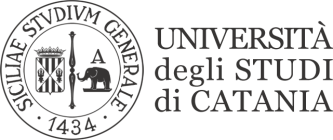                                                               RAGUSALINGUAGGI SETTORIALI E TRADUZIONE TEDESCA MARIA CRISTINA PESTARINOPROVA SCRITTA DEL 28.01.2022Hanno superato la prova scritta le seguenti matricole:Y620000595Ragusa, 29.01.2022